Паспорт школьного спортивного клубап/п1Данные клуба:указать информациюНазвание ШСК«Олимп»Год создания ШСК2016Символика ШСК (при наличии):указать информациюэмблема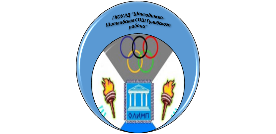 девиз«Вперед, к олимпийским высотам!»иное2Полное название общеобразовательной организации, на базе которой создан ШСКГосударственное казенное общеобразовательное учреждение Республики Дагестан «Шангодинско-Шитлибская средняя общеобразовательная школа Гунибского района»3Фактический адресКумторкалинский район, Новый Шамгода4Руководитель ШСКРуководитель секции (футбол)Халилов Магомед Абдуразакович, тел.+79634002310Исагаджиев Иса Арсенович, тел.+798863447494Документы, регламентирующие деятельность ШСК Устава,Положения, план работы,расписание секций (кружков) по самбо/футбол5ШСК является: по  форме создания:общественное объединение без образования юридического лица6Количество членов ШСК 537Ожидаемые результаты Каждый молодой человек должен осознать, что здоровый образ жизни– это успех, его личный успех. Позитивное отношение к проблеме сохранения и защиты своего здоровья.Развитие у детей волевых качеств; - освоение основных приёмов техники спортивных игр, лёгкой атлетики и общей физической подготовки.Участие в спортивно-массовой работе разных уровней.Результатом нашей работы должна стать осознанная молодым поколением необходимость в здоровом образе жизни, в занятиях физической культурой и спортом. 